10 КЛАСС	АСТРОНОМИЯ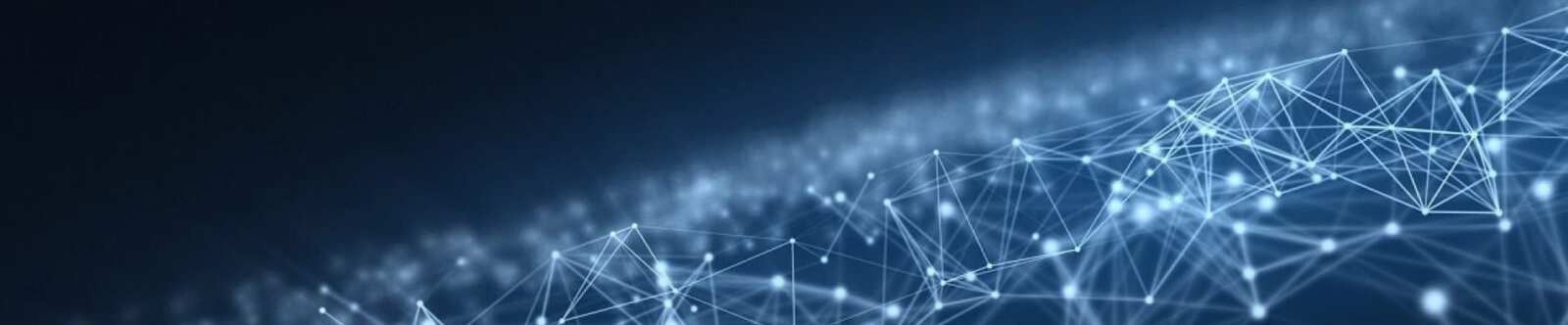 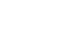 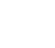 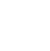 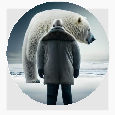 Что изучает астрономия? —конспект астрономииОт Глеб Беломедведев СЕН 5, 2023	 #астрономия, #видео, #кроссворд, #презентация, #раздаточный материал,#тесты, #технологическая карта, #учитель  Время прочтения: 16 минут(ы)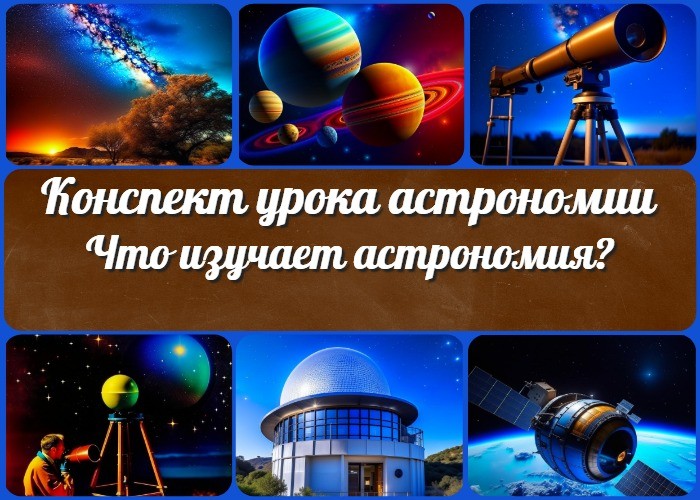 Что изучает астрономия? — конспект астрономииВступлениеВыберите похожие названияРазработка для преподавателя: «Звёздное путешествие: Основы астрономии» Методическая разработка: «Исследование небесных тел: Введение»Открытое мероприятие — Смотрим в бескрайние просторы: Астрономия для 10 классаВозраст учеников15-16 летКласс10 классРаздел календарного планированияПрактические основы астрономии (2 часа)УМК (Учебно-методический комплекс)УМК Б.А. Воронцова-ВельяминоваУчебникБ.А.Воронцов-Вельяминов, Е.К. СтраутДата проведенияУкажите дату проведения.Время проведенияПродолжительность: 45-50 минутВид урокаИзучения нового материалаТипФронтальный, с элементами интерактивностиФормаКомбинированная (учебно-познавательная и практическая)ЦельОзнакомить учащихся с предметом и методами предмета, историей развития, а также понять важность и влияние на другие дисциплины и нашу жизнь в целом.ЗадачиОбучающая: Познакомить с основными понятиями предмета, этапами его развития.Развивающая: Развивать навыки логического мышления и анализа. Воспитательная: Воспитывать интерес к этой области знаний, внимательность к окружающему миру.Ожидаемые результатыЛичностные: Увеличение интереса, развитие критического мышления. Метапредметные: Улучшение навыков анализа информации, применения логики. Предметные: Знание основных этапов развития дисциплины и её взаимосвязей с другими предметами.Методические приёмыИнтерактивные беседы. Презентация.Групповая работа. Анализ текстов.Прогнозируемый результатУченики смогут описать, что изучает этот предмет, и определить этапы его развития. Они также смогут объяснить её влияние на другие дисциплины и повседневную жизнь.Предварительная работаПодготовка презентации и технологической карты.Подбор дополнительных материалов для иллюстрации темы.Оборудование и оформление кабинетаПроектор и экран для презентации. Иллюстрации и карты небесных объектов. Доска и маркеры для записей.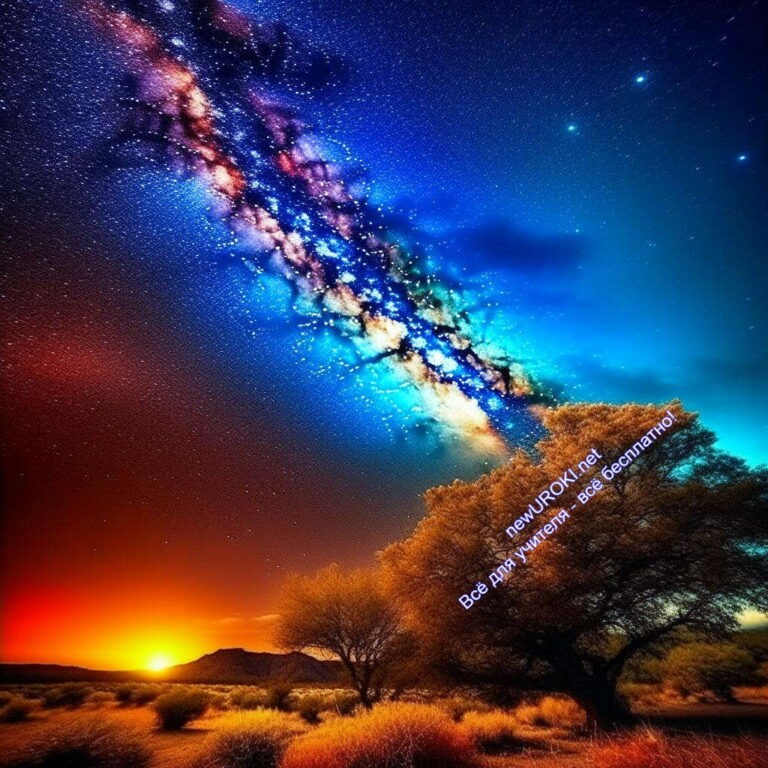 Ход занятия / Ход мероприятияИллюстративное фотоОрганизационный моментДобрый день, уважаемые ученики! Прежде чем мы начнём, давайте подготовимся к уроку. Убедитесь, что ваши учебники и тетради по астрономии у вас на месте, а также возьмите ручку и лист бумаги для записей.Пожалуйста, проверьте, что ваши мобильные телефоны находятся в беззвучном режиме, чтобы избежать отвлечений во время урока. Приготовьтесь к активному участию и задавайте вопросы, когда у вас возникнут. Готовы начать? Давайте начнем урок!Актуализация усвоенных знанийПожалуйста, поднимите руки и расскажите, что астрономия для вас означает. Может быть, вы слышали о каких-то известных космических явлениях или имеете представление о небесных объектах, которые вас интересуют? Давайте создадим общую картину о том, что у нас есть в базе.Может быть, кто-то из вас слышал о планетах в нашей солнечной системе? Или об астероидах и кометах? А может, интересуетесь звездами и созвездиями? Не стесняйтесь высказывать свои мысли.(Преподаватель дает возможность ученикам выразить свои знания и интересы,задавая вопросы и активно вовлекая их в диалог.)Замечательно! Вы уже обладаете некоторыми представлениями о нашей теме. Сегодня мы углубимся в новый школьный предмет, чтобы узнать больше о том, что он изучает и какие тайны галактик он помогает раскрывать.Вступительное слово учителя (сообщение темы)Сегодняшний урок посвящен одной из наиболее захватывающих и загадочных областей человеческих знаний. Эта тема не только увлекательна, но и имеет огромное значение для нашего понимания вселенной и нашего места в ней.Астрономия — это наука о небесных объектах, огромных расстояниях в космосе и тайнах космоса. Она изучает звезды, планеты, галактики, черные дыры и многое другое. Но почему она так важна? Давайте зададимся этим вопросом.Представьте, что вы смотрите на ночное небо. Звезды, которые мы видим, на самом деле находятся на огромных расстояниях от нас, и каждая из них — это своего рода солнце. Она помогает нам понять, как устроена наша солнечная система, как формируются звезды и планеты, и какие законы управляют движением планет.Но это еще не всё! Знания, которые мы получаем при изучении космоса, находят применение во многих других областях. Они помогают нам в навигации, в развитии технологии космических полетов, в изучении климата Земли и многих других аспектах нашей жизни.На сегодняшнем уроке мы рассмотрим, что именно изучает эта научная область, какие тайны она раскрывает и какие открытия она уже сделала. Готовьтесь к увлекательному путешествию в бескрайние просторы космоса, и не забывайте задавать вопросы, ведь астрономия — это предмет, который всегда полон загадок и интересных открытий.Начнем наше погружение в мир науки!Основная часть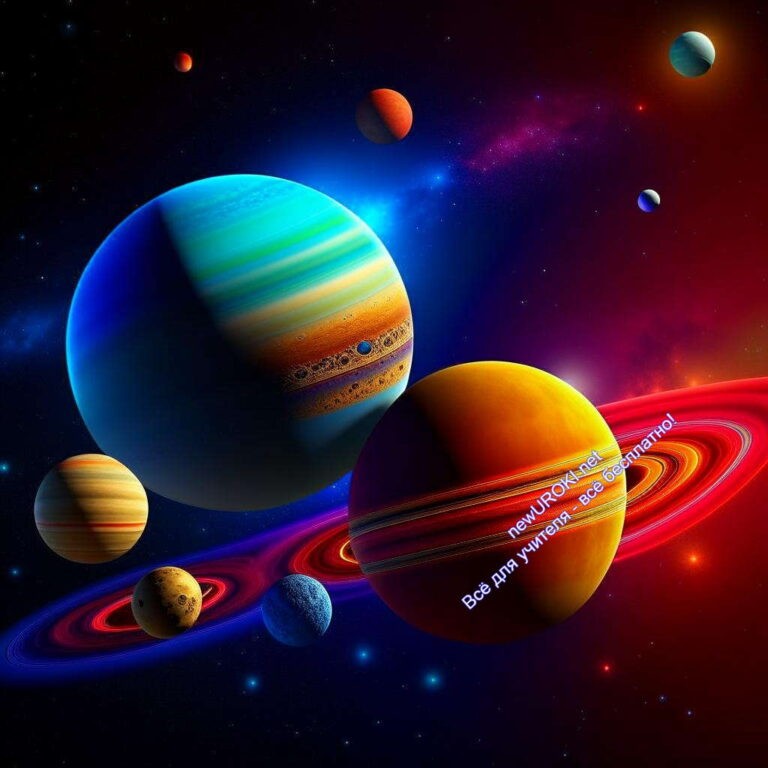 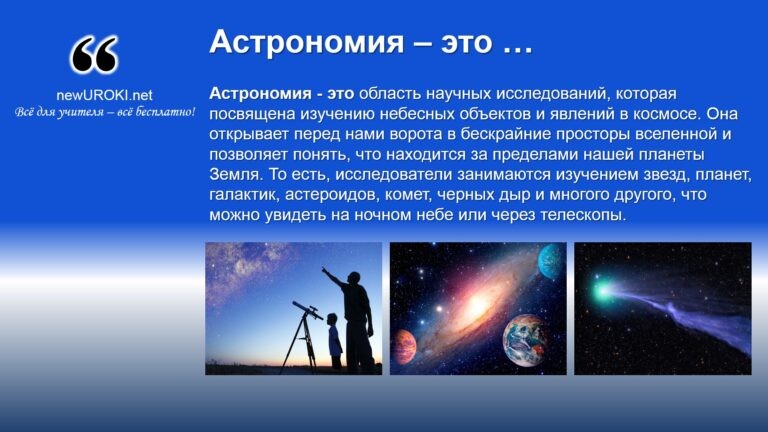 Иллюстративное фотоАстрономия как наукаДорогие ученики 10-11 классов, сегодня мы поговорим о фантастическом мире изучения бескрайнего пространства космоса. Для начала, давайте разберемся, что же означает эта наука и чем она занимается.Определение астрономии и её предмет исследования.Астрономия этоАстрономия — это область научных исследований, которая посвящена изучению небесных объектов и явлений в космосе. Она открывает перед нами ворота в бескрайние просторы вселенной и позволяет понять, что находится за пределами нашей планеты Земля. То есть, исследователи занимаются изучением звезд, планет, галактик, астероидов, комет, черных дыр и многого другого, что можно увидеть на ночном небе или через телескопы.Основной предмет исследования — это вселенная в целом и все, что она содержит. Мы стремимся понять, как устроена наша солнечная система, какие процессы протекают внутри звезд, как рождаются и умирают планеты, и как взаимодействуют галактики на межгалактических расстояниях.История становления науки в связи с практическими потребностями.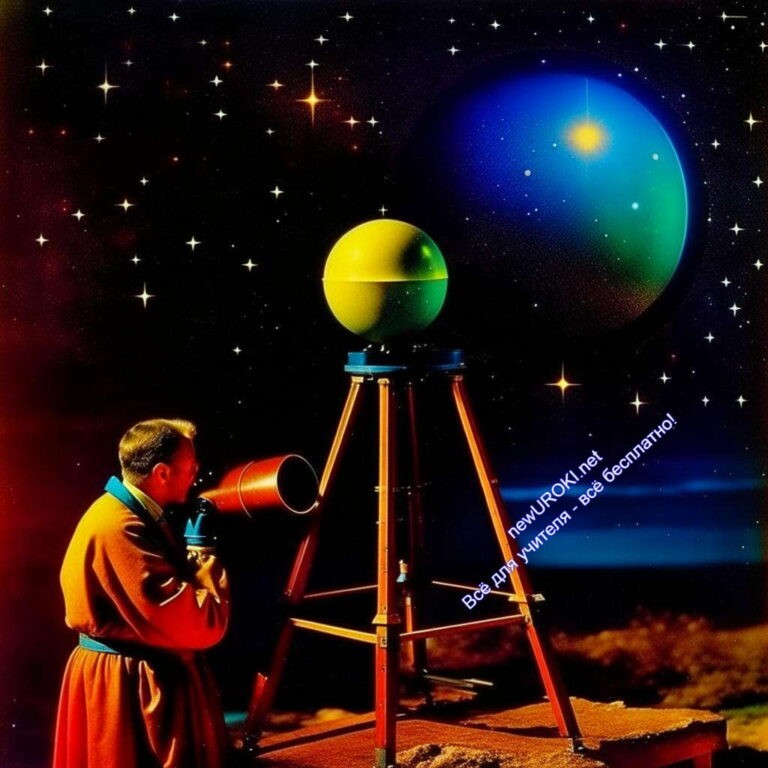 История изучения звёзд и планет тесно связана с человеческой цивилизацией. С самых древних времен люди наблюдали за небесными объектами, и это наблюдение было связано с практическими потребностями. Например, звёздные знания помогали определять время и составлять календари для сельского хозяйства. Наблюдения за небосклоном также были важными для навигации по морям и создания точных карт мира.Древние цивилизации, такие как древние египтяне и вавилоняне, уже имели знания о движении небесных объектов и использовали их для практических нужд. Однако с развитием технологий и научных открытий, изучение космоса стало более точным и глубоким.Впоследствии, исследования космоса стали сильно влиять на другие научные области, такие как физика и математика. Мы начали понимать законы, которые управляют движением небесных тел, и использовать их для развития современных технологий.Наблюдения за звездами также играют важную роль в изучении климата Земли и предсказании космических событий.И так, астрономия — это не только увлекательное изучение космоса, но и область знаний, которая оказывает глубокое влияние на нашу жизнь и понимание мира в целом. В этом уроке мы углубимся ещё глубже в мир научных исследований и узнаем больше о том, какие тайны они раскрывают.Этапы развитияИллюстративное фотоАнтичная наукаВ античные времена это учение было одной из самых старых научных дисциплин. Древние цивилизации, такие как древние египтяне и вавилоняне, наблюдали за небесными объектами и давали им мифологические и религиозные интерпретации. Они создавали календари на основе движения небесных тел для управления сельским хозяйством и предсказания событий.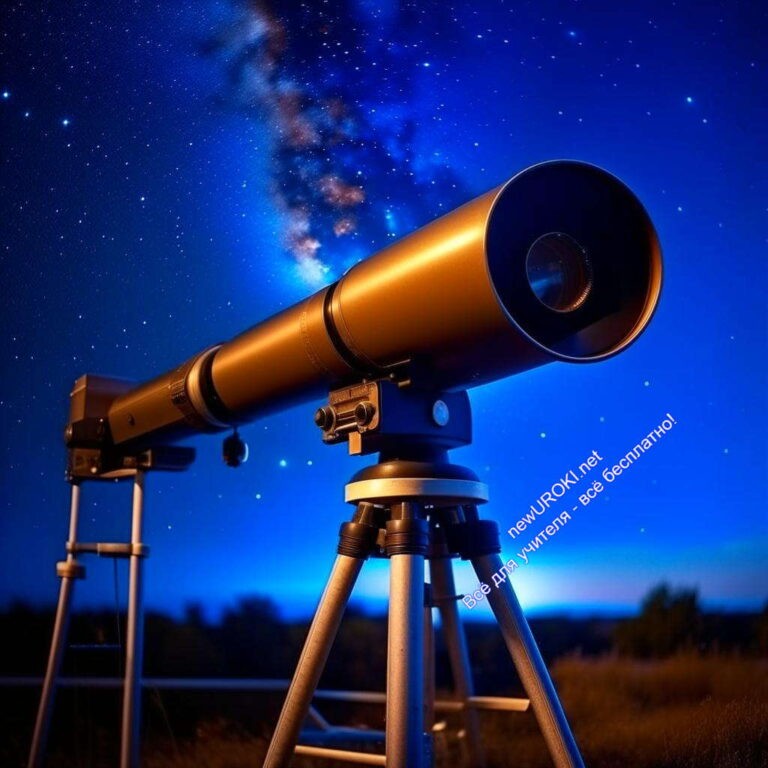 Однако настоящее развитие началось в Древней Греции. Знаменитые античные астрономы, такие как Аристотель и Птолемей, создали модели вселенной, основанные на геоцентрической системе, в которой Земля была центром всего. Эти теории преобладали на протяжении многих столетий.Средневековье и РенессансВ средневековье она переживала трудные времена из-за доминирования религиозных взглядов, которые подавляли научные исследования. Однако с приходом эпохи Ренессанса в Европе, интерес к этой дисциплине вновь возрос. Великие ученые, такие как Николай Коперник и Галилео Галилей, начали разрабатывать новые модели вселенной, основанные на гелиоцентрической системе, где Солнце находилось в центре. Это был переломный момент в развитии, и эти идеи впоследствии были доказаны экспериментами и наблюдениями.Новейшая наука и современные достиженияИллюстративное фотоС развитием научных методов и технологий в XIX и XX веках наука о звёздах сделала огромные шаги вперед. Были созданы мощные телескопы, радиотелескопы и космические обсерватории, которые позволили ученым изучать небесные объекты с большой детализацией и точностью.Современные учёные исследуют не только нашу солнечную систему, но и далекиегалактики, черные дыры, экзопланеты и множество других интересных объектов и явлений. Они используют разнообразные методы и инструменты, такие как спектроскопия, радиоастрономия, искусственные спутники и многие другие, чтобы раскрывать тайны вселенной.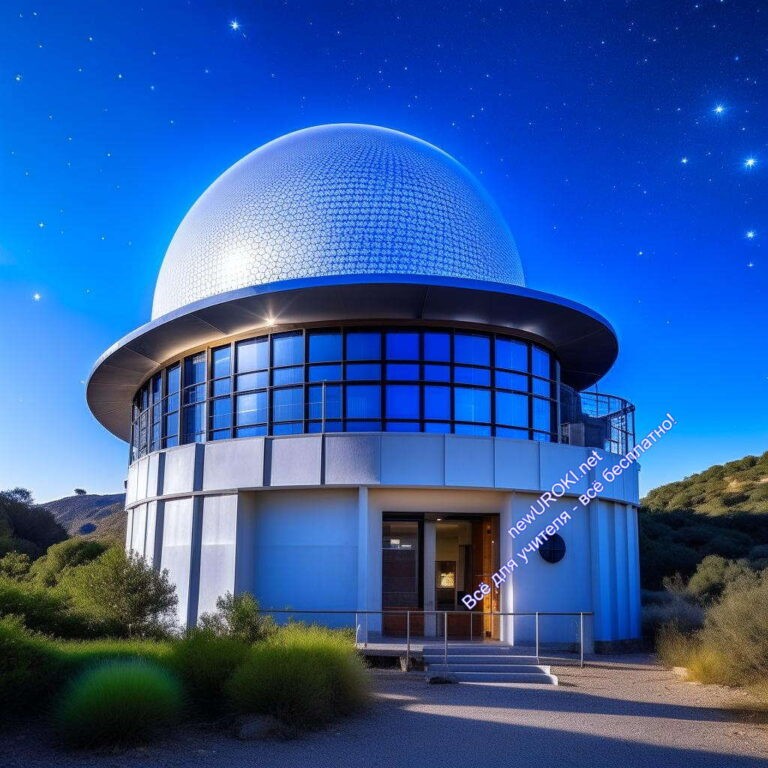 Важно понимать, что астрономия — это не только знание о прошлом и настоящем вселенной, но и ключ к предсказанию будущих космических событий, исследованию возможности жизни в космосе и пониманию нашего места в бескрайнем космическом пространстве.Взаимосвязь и взаимовлияние астрономии и других наукИллюстративное фотоЕё роль в развитии физикиАстрономия и физика тесно связаны друг с другом. Научные открытия ученых о природе и движении небесных объектов приводили к формулированию законов физики. Например, законы Кеплера о движении планет вокруг Солнца были важными этапами в развитии физики. Современная физика также использует космические данные для изучения свойств и состава звёзд, галактик и черных дыр.Математика и астрономияОна сильно зависит от математики. Для точных наблюдений и вычислений орбит планет, предсказания солнечных и лунных затмений, космические исследователи используют сложные математические модели. Математика является неотъемлемой частью этих исследований и позволяет нам понимать мир звёздных галактик и планет с высокой точностью.География и астрономия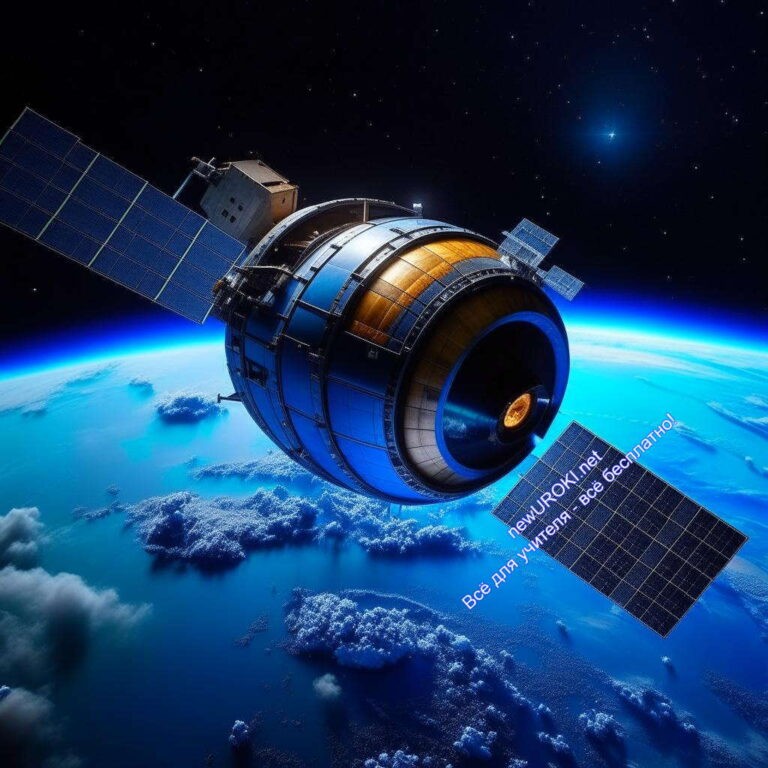 Этот предмет также имеет важное влияние на географию. Изучение звёзд и планет позволило создать навигационные системы, которые помогают морякам и путешественникам определять своё местоположение на Земле. Например, астрономический секстант и GPS (глобальная система позиционирования), ГЛОНАС базируются на современных принципах и способствуют точному определению координат и навигации.Применение астрономических знаний в навигации и космической технологииОна играет ключевую роль в навигации и космической технологии. Космонавты и космические аппараты используют знания этой дисциплины для навигации в космосе. Кроме того, спутники связи и спутники наблюдения Земли, такие как спутники Google Earth, также зависят от этих расчётов для точной работы.Итак, этот предмет не только помогает нам понимать Вселенную и наше место в ней, но также оказывает сильное воздействие на развитие физики, математики, географии, навигации и космической технологии. Эти знания играют важную роль в нашей жизни и продолжает вдохновлять учёных и исследователей во всём мире.ЗаключениеИллюстративное фотоДавайте подведем итоги нашего урока и обсудим важность изучения космоса как науки. Мы рассмотрели, что эта дисциплина изучает космические объекты и исследует законы и процессы, происходящие в ней. Это позволяет нам раскрывать тайны и загадки космоса, а также определить наше место в нем.Мы узнали, что история развития этой науки насчитывает множество этапов, включая древние астрономические наблюдения, влияние на физику, математику и географию, а также современные достижения и технологические применения.Космическая область знаний человечества продолжает оставаться актуальной в современном мире, влияя на другие области знаний и вдохновляя новые исследования. Пусть этот урок поможет вам лучше понять, как велика и невероятно интересна Вселенная, и стимулирует ваше желание исследовать ее дальше.РефлексияДавайте теперь обсудим то, что мы узнали на нашем уроке о научной области, которая занимается изучением Вселенной и всеми её составляющими. Пожалуй, самым важным является то, что эта наука – это изучение Вселенной и всех объектов в ней.Мы разобрались, что она занимается исследованием звёзд, планет, галактик, черных дыр, а также космических явлений, таких как вспышки, вращение планет и многое другое.Также наше занятие позволило нам взглянуть на историю этого предмета и его влияние на развитие других научных областей. Мы обсудили, какие практические применения могут быть у знаний об этих объектах в навигации, а также создании космической технологии.Что касается изученного материала, какие моменты вам показались наиболее интересными или неожиданными? Давайте поделитесь своими впечатлениями и задайте вопросы, если они у вас есть. Ваше участие очень важно для меня, и я готова выслушать ваши мысли и комментарии.Домашнее заданиеПодготовить краткую презентацию на тему «Знаменитые исследователи космоса и их вклад в академическую дисциплину» для следующего занятия.Технологическая картаСкачать бесплатно технологическую карту урока астрономии по теме: «Что изучает астрономия?»Смотреть видео по темеАСТРОНОМИЯ ДЛЯ НАЧИНАЮЩИХ ●	АС…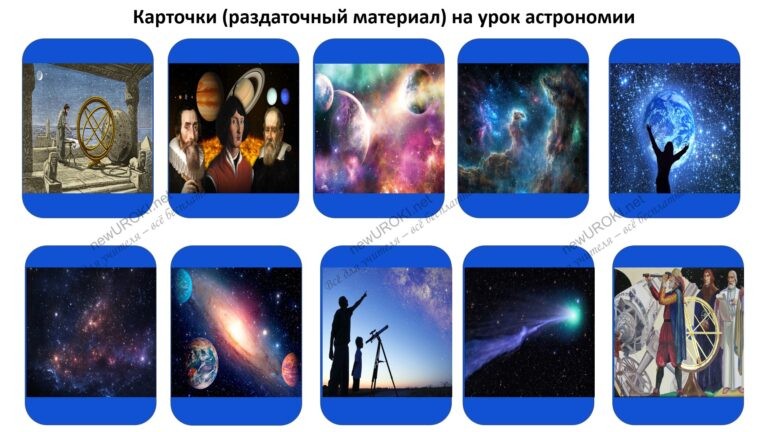 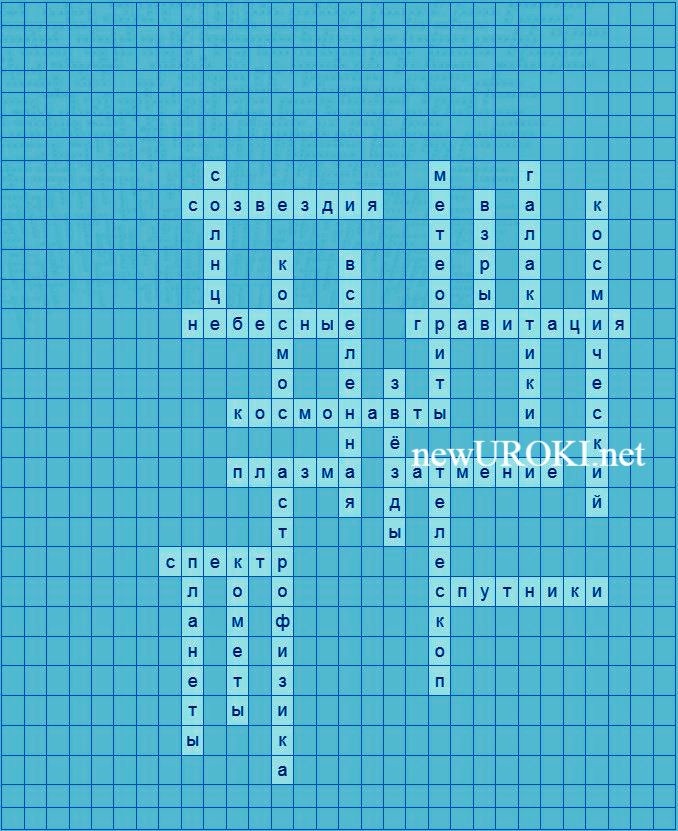 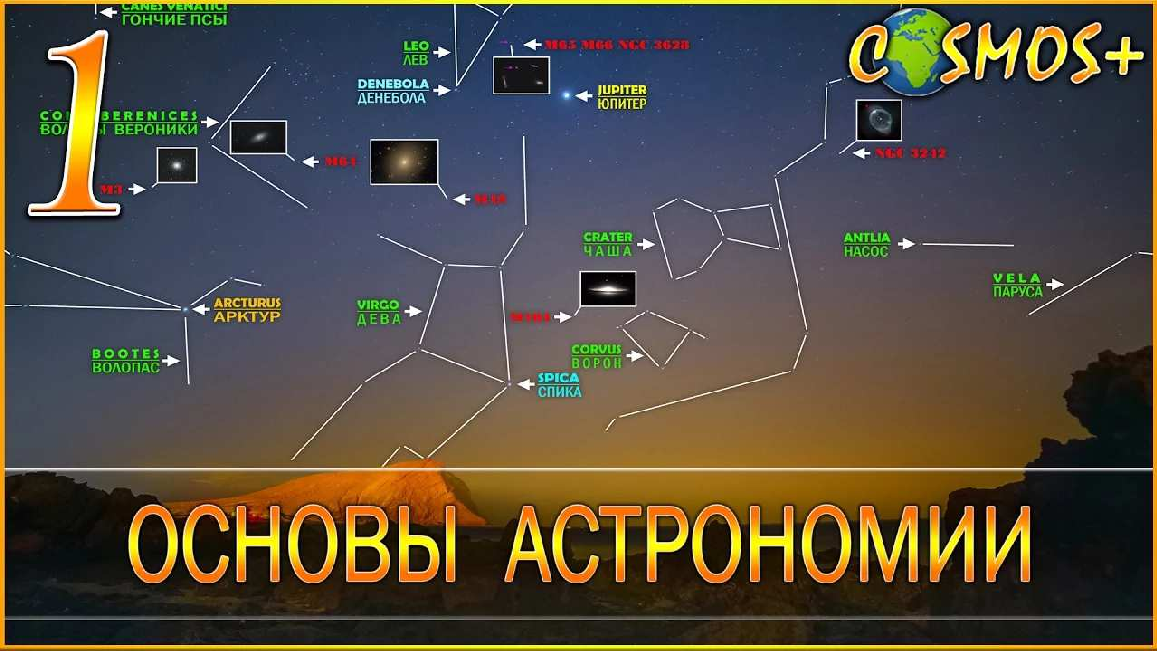 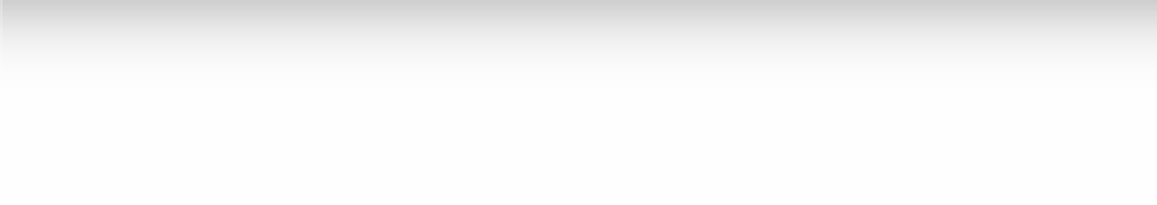 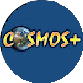 Карточки (раздаточный материал)КарточкиКроссвордКроссвордСкачать бесплатно кроссворд на урок астрономии в 10 классе по теме: «Что изучает астрономия?» в формате WORDТестыКакая наука изучает небесные объекты и вселенную? а) Астрономияб) Метеорология в) ГеологияПравильный ответ: а)Что представляют собой небесные объекты, вращающиеся вокруг звёзды? а) Галактикиб)  Планеты в) МетеоритыПравильный ответ: б)Какая сила удерживает небесные объекты в их орбитах? а) Электромагнитная силаб) Гравитацияв) Акустическая сила Правильный ответ: б)Как называется дисциплина, изучающая физические и химические процессы во Вселенной?а) Астрофизика б) Географияв) Биология Правильный ответ: а)Какие небесные тела двигаются вокруг планет?а) Звёзды б) Спутники в) КометыПравильный ответ: б)Как называется явление, при котором небесное тело закрывает светлое тело полностью или частично?а) Затмение б) Спектрв) Гравитация Правильный ответ: а)Какое устройство используется для наблюдения далёких объектов в космосе?а) Радиоб) Телескоп в) МикроскопПравильный ответ: б)Как называется научная область, изучающая движение и строение звёзд? а) Геофизикаб) Астрофизика в) АстронометрияПравильный ответ: в)Какой термин используется для обозначения всего пространства, включая звёзды и планеты?а) Атмосфера б) Космосв) Микрокосмос Правильный ответ: б)Как называются люди, отправленные на исследование Вселенной?а) Кометы б) Спутникив) Космонавты Правильный ответ: в)ПрезентацияСкачать бесплатно презентацию на урок астрономии в 10 классе по теме: «Что изучает астрономия?» в формате PowerPointСписок источников и использованной литературы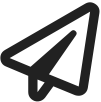 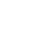 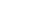 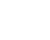 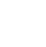 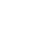 Струнков А.И. «Звёздное небо и его тайны». Издательство «АстроКниги», Москва, 2005. 256 стр.Ершов В.П. «Таинственные объекты во Вселенной». Издательство «Галактика», Санкт-Петербург, 2003. 192 стр.Беляков Ю.А. «Глубины Вселенной: исследования и открытия». Издательство«Книга», Екатеринбург, 2002. 180 стр.Шепардова М.И., Миронович А.П. «Звёзды и их загадки». Издательство«Универсум», Новосибирск, 2001. 220 стр.Орлов Д.С. «Космос: взгляд изнутри». Сайт «Звёздное Пространство», Москва, www.space2000.ruСкачали? Сделайте добро в один клик! Поделитесь образованием с друзьями! Расскажите о нас! Слова ассоциации (тезаурус) к уроку: звезды, наука, космос, астролябия, луна, звездочет, лекция, ручка, писать, краткое содержание При использовании этого материала в Интернете (сайты, соц.сети, группы и т.д.) требуется обязательная прямая ссылка на сайт newUROKI.net. Читайте "Условия использования материалов сайта"От Глеб Беломедведев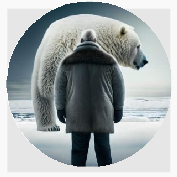 Глеб Беломедведев - постоянный автор и эксперт newUROKI.net, чья биография олицетворяет трудолюбие, настойчивость в достижении целей и экспертность. Он обладает высшим образованием и имеет более 5 лет опыта преподавания в школе. В течение последних 18 лет он также успешно работает в ИТ-секторе. Глеб владеет уникальными навыками написания авторских конспектов уроков, составления сценариев школьных праздников, разработки мероприятий и создания классных часов в школе. Его талант и энтузиазм делают его неотъемлемой частью команды и надежным источником вдохновенияКОНСПЕКТЫ УРОКОВКонспекты уроков для учителя АлгебраАнглийский язык Астрономия Библиотека БиологияГеография 5 класскласскласскласскласскласс ГеометрияДиректору и завучу школыДолжностные инструкцииИЗОИнформатика ИсторияКлассный руководитель 5 класскласскласскласскласскласскласс Профориентационные урокиМатематика Музыка Начальная школа ОБЖОбществознание Право ПсихологияРусская литература Русский язык Технология (Труды)ФизикаФизкультура Химия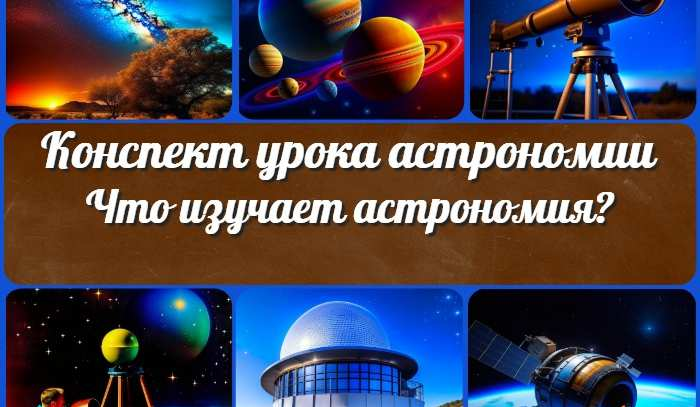 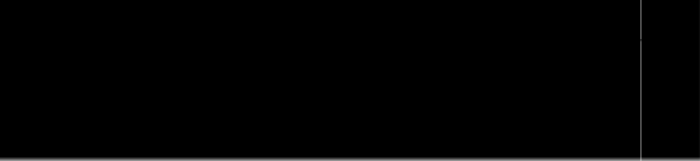 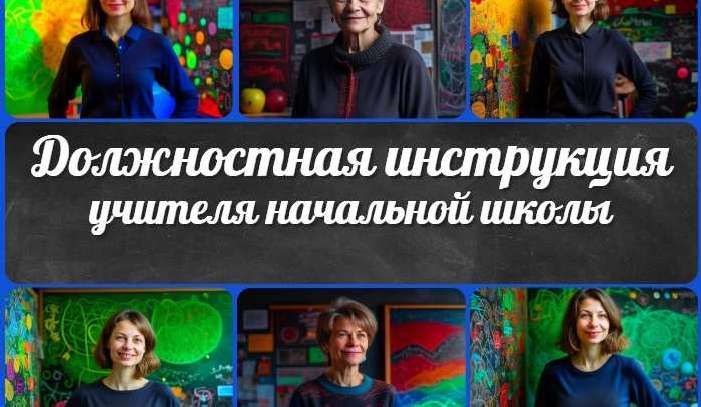 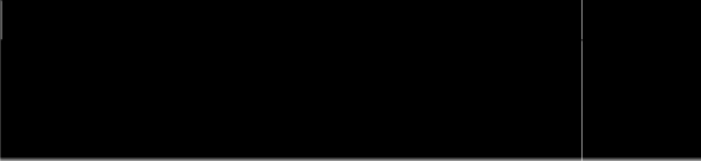 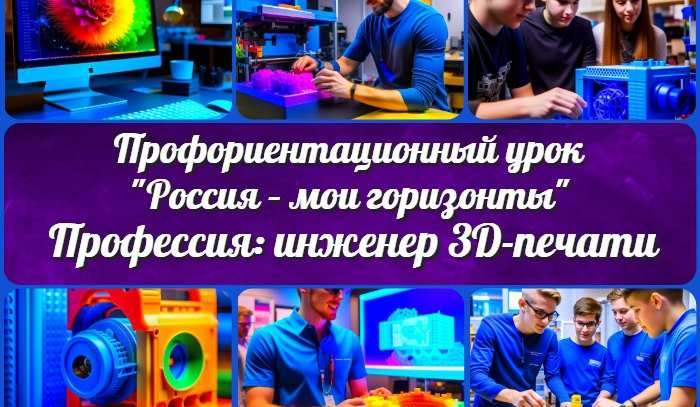 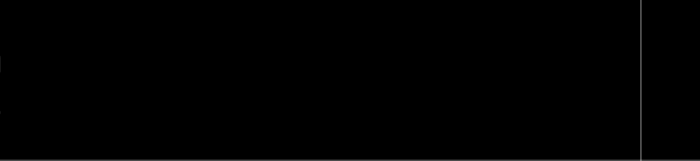 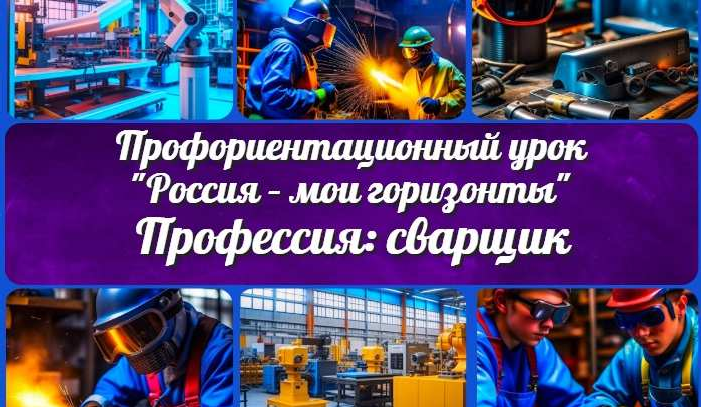 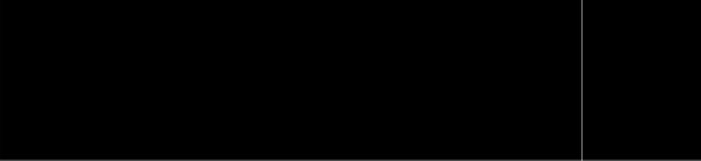 